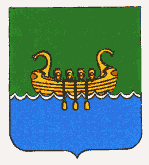 ДУМА АНДРЕАПОЛЬСКОГО МУНИЦИПАЛЬНОГО ОКРУГАТВЕРСКОЙ ОБЛАСТИР Е Ш Е Н И Е20.04.2022                                   г. Андреаполь                                         №  249В соответствии с Федеральным законом от 06.10.2003 N 131-ФЗ "Об общих принципах организации местного самоуправления в Российской Федерации", Уставом Андреапольского муниципального округа Тверской области, распоряжением Правительства Тверской области от 16.12.2021 года № 1221-рп «О мерах, направленных на предотвращение распространения борщевика Сосновского на территории Тверской области»  Дума Андреапольского муниципального округа РЕШИЛА:1. Внести в Правила благоустройства на территории Андреапольского муниципального округа Тверской области, утвержденные решением Думы Андреапольского муниципального округа от 26.03.2020 № 135, следующие изменения и дополнения:1.1. пункт 2.18. дополнить абзацем следующего содержания:«зарастание земельных участков борщевиком Сосновского количеством растений более 1 единицы высотой, превышающей 20 см, на 10 кв.м.»;1.2. в подпункте 1 пункта 3.1 слова «площадок для сбора и временного хранения твердых коммунальных отходов» заменить на слова «мест (площадок) накопления твердых коммунальных отходов»;1.3. подпункт 2 пункта 3.1 изложить в следующей редакции:2) содержать места (площадки) накопления твердых коммунальных отходов и прилегающую к ним территорию в чистоте и порядке, очищать их от мусора незамедлительно после вывоза мусора;»;1.4. подпункт 5 пункта 3.1. изложить в следующей редакции:«5) обеспечить вывоз и размещение (обработку, утилизацию, обезвреживание, захоронение) отходов из мест (площадок) накопления твердых коммунальных отходов в соответствии с законодательством Российской Федерации;»;1.5. дополнить раздел III пунктами 3.1.1 и 3.1.2 следующего содержания:«3.1.1. Администрация Андреапольского муниципального округа Тверской области определяет схему размещения мест (площадок) накопления твердых коммунальных отходов и осуществляет ведение реестра мест (площадок) накопления твердых коммунальных отходов в соответствии с правилами, утвержденными Правительством Российской Федерации.3.1.2. Накопление отходов допускается только в местах (на площадках) накопления отходов, соответствующих требованиям законодательства в области санитарно-эпидемиологического благополучия населения и иного законодательства Российской Федерации, а также настоящих Правил.Размещение мест (площадок) накопления отходов согласовывается с Администрацией Андреапольского муниципального округа Тверской области в порядке, предусмотренном законодательством Российской Федерации и муниципальными правовыми актами.»1.6. пункт 3.2 изложить в следующей редакции:«Складирование твердых коммунальных отходов осуществляется в соответствии с договором на оказание услуг по обращению с твердыми коммунальными отходами способами, предусмотренными Постановлением Правительства Российской Федерации от 12.11.2016 N 1156 "Об обращении с твердыми коммунальными отходами и внесении изменения в Постановление Правительства Российской Федерации от 25 августа 2008 г. N 641".»;1.7. в пункте 3.8 слова «мест для сбора и временного складирования отходов» заменить слова «мест (площадок) накопления твердых коммунальных отходов»;1.8. дополнить раздел III пунктом 3.8.1 следующего содержания:«3.8.1. "Евроконтейнеры" устанавливаются в следующих случаях:- у объектов потребительского рынка, не имеющих обособленной территории, либо при отсутствии возможности устройства контейнерной площадки в соответствии с требованиями действующего законодательства Российской Федерации;- в районах с плотной застройкой (исторической застройкой) при отсутствии возможности устройства контейнерной площадки в соответствии с требованиями действующего законодательства Российской Федерации, при невозможности проезда мусоровозов к месту сбора отходов;- на отдельных участках улично-дорожной сети, примыкающей к индивидуальной жилой застройке, в целях предотвращения несанкционированных навалов мусора.Запрещается размещение "евроконтейнеров" на проезжей части. Расположение "евроконтейнеров" не должно препятствовать уборке улично-дорожной сети.»;1.9. в первом абзаце пункта 3.13. слова «Урны устанавливают на расстоянии  одна от другой на магистральных улицах, рынках, вокзалах и других местах массового посещения населением, на остальных улицах и других территориях - на расстоянии до . На остановочных пунктах - в количестве не менее одной.» исключить;1.10. дополнить раздел III пунктом 3.13.1 следующего содержания:«3.13.1. В дни проведения культурных, публичных, массовых мероприятий их организаторы обеспечивают установку временных контейнеров (мусоросборников) для сбора отходов.»;1.11. раздел IV изложить в следующей редакции:«IV. Определение границ прилегающих территорий и участиесобственников и (или) иных законных владельцев зданий,строений, сооружений, земельных участков в благоустройстветерриторий общего пользования, в отношении которых границыприлегающих территорий не установлены4.1. Собственники и (или) иные законные владельцы зданий, строений, сооружений, земельных участков (за исключением собственников и (или) иных законных владельцев помещений в многоквартирных домах, земельные участки под которыми не образованы или образованы по границам таких домов) участвуют, в том числе финансово, в содержании прилегающих территорий.4.2. Границы прилегающих территорий определяются в отношении территорий общего пользования, которые прилегают (имеют общую границу) к зданию, строению, сооружению, земельному участку с учетом требований Закона Тверской области от 04.02.2019 N 4-ЗО "Об установлении порядка определения органами местного самоуправления муниципальных образований Тверской области границ прилегающих территорий".Границы прилегающих территорий определяются в метрах в зависимости от расположения зданий, строений, сооружений, земельных участков, вида их разрешенного использования и фактического назначения:- для строительных площадок - 11 метров от ограждения строительной площадки по всему периметру, а в случае отсутствия ограждения - 26 метров от границы образованного земельного участка;- для нестационарных торговых объектов, в том числе торговых комплексов, павильонов, палаток, киосков, - 6,5 метров от объекта по всему периметру;- для земельных участков, на которых расположены станции технического обслуживания, места мойки автотранспорта, автозаправочные комплексы, а также въезды и выезды из них, - 13 метров от границ указанных земельных участков по всему периметру;- для территории юридических лиц или индивидуальных предпринимателей - 6,5 метров от границы земельного участка по всему периметру, за исключением случаев, установленных абзацами 3 - 5, 7, 13 - 15 настоящего пункта;- для отдельно стоящих тепловых, трансформаторных подстанций, зданий и сооружений инженерно-технического назначения - 3 метра от указанных объектов по всему периметру;- для образованных земельных участков, на которых отсутствуют здания, строения, сооружения, - 3 метра от границ указанных земельных участков по всему периметру;- для территории домовладения - 3 метра от границ земельного участка, которые определены на основании сведений государственного кадастрового учета;- для территории домовладения, в отношении которой государственный кадастровый учет не проведен, - 3 метра от ограждения (забора) территории домовладения;- для многоквартирных домов (за исключением многоквартирных домов, земельные участки под которыми не образованы или образованы по границам таких домов) – 0 метров от границ земельного участка, которые определены на основании сведений государственного кадастрового учета;- для домов блокированной застройки - 3 метра от ограждения (забора) по всему периметру, а в случае отсутствия ограждения (забора) - 3 метра от границ земельного участка, которые определены на основании сведений государственного кадастрового учета;- для контейнерных площадок - 5 метров по периметру контейнерной площадки;- для некапитальных строений, сооружений, малых архитектурных форм - 3,5 метра от указанных объектов по всему периметру;- для садоводческих или огороднических некоммерческих товариществ, а также гаражных кооперативов - 6,5 метра от границы земельных участков, на которых расположены садоводческие или огороднические некоммерческие товарищества, а также гаражные кооперативы, а в случае, если границы земельных участков, на которых расположены садоводческие или огороднические некоммерческие товарищества, а также гаражные кооперативы, не установлены, - 6,5 метра от их ограждений (заборов).4.3. Содержание прилегающих территорий включает в себя:сгребание и подметание снега, в том числе очистку дорожных покрытий и тротуаров от снега, наледи и мусора;при возникновении скользкости или гололеда - посыпку песком пешеходных зон, лестниц, обработку дорожных покрытий противогололедным материалом;уборку от мусора, листвы;обеспечение сохранности зеленых насаждений и уход за ними, в том числе проведение санитарной обрезки кустарников и деревьев;удаление несанкционированных графических изображений, надписей, информационных материалов;иные мероприятия, предусмотренные для прилегающих территорий настоящими Правилами.4.4. Собственники и (или) иные законные владельцы зданий (помещений в них), строений, сооружений, земельных участков (далее - Собственники) на основании заключаемых на добровольной основе с Администрацией Андреапольского муниципального округа Тверской области соглашений вправе принимать участие в благоустройстве территорий общего пользования, которые не являются  прилегающими территориями в соответствии с пунктом 4.2 настоящих Правил (далее - дополнительная территория).Типовая форма соглашения о выполнении работ по благоустройству дополнительных территорий (далее - соглашение) утверждается постановлением Администрации Андреапольского муниципального округа Тверской области.Собственники для принятия участия в благоустройстве дополнительных территорий подают в Администрацию Андреапольского муниципального округа Тверской области заявление о выполнении работ по благоустройству дополнительной территории.Администрация Андреапольского муниципального округа Тверской области в течение 10 рабочих дней с даты подачи заявления рассматривает его и принимает решение об установлении дополнительной территории для благоустройства или об отказе в этом и направляет в течение 3 рабочих дней в адрес Собственника соответствующее уведомление.Решение об отказе закрепления дополнительной территории принимается, в том числе в случае, если территория не относится к территориям общего пользования или в отношении прилегающей территории, установленной в соответствии с пунктом 4.2 настоящих Правил.Для определения дополнительной территории Администрацией Андреапольского муниципального округа Тверской области формируется схема дополнительной территории, являющаяся неотъемлемой частью соглашения.Размер дополнительной территории определяется от границ установленной прилегающей территории и включает тротуары, зеленые насаждения и иные объекты, но ограничивается дорожным бордюром, полотном автомобильной дороги общего пользования, линией пересечения с прилегающей, а равно установленной дополнительной территорией другого юридического или физического лица.Соглашение является безвозмездным и определяет, в том числе перечень работ по благоустройству дополнительной территории.При выполнении работ по благоустройству Собственники обеспечивают содержание дополнительной территории и находящихся на ней объектов благоустройства в соответствии с соглашением.»;1.12. в пунктах 5.34 и 5.37 раздела V Правил слова «отделом архитектуры Администрации» заменить на слова «Администрацией»;1.13. дополнить раздел V Правил подразделом «Требования к рекламным конструкциям и средствам информации» (пунктами 5.46-5.59) следующего содержания:«Требования к рекламным конструкциям и средствам информации5.46. Рекламные конструкции и средства информации должны быть технически исправными и эстетически ухоженными.Владельцы рекламных конструкций и средств информации обязаны следить за их надлежащим состоянием, своевременно производить их ремонт и уборку места размещения рекламных конструкций и средств информации.5.47. Не допускается эксплуатация рекламной конструкции и средств информации с испорченным изображением либо без размещения на ней рекламного или информационного сообщения/изображения, за исключением времени проведения работ по смене изображения. В случае отсутствия изображения на рекламной конструкции свободная рекламная поверхность должна быть задрапирована светлым материалом, при этом допускается нанесение на нее только контактной информации рекламораспространителя с целью предоставления свободной рекламной поверхности.5.48. Собственник земельного участка, здания, строения, сооружения, на котором располагается рекламная конструкция, вправе заключить договор с собственником или владельцем рекламной конструкции на предмет содержания прилегающей к рекламной конструкции территории в соответствии с настоящими Правилами.5.49. Рекламные конструкции должны размещаться и содержаться в чистоте и технически исправном состоянии, подсвечиваться в темное время суток, в случае, если обязанность подсвечивать рекламную конструкцию предусмотрена договором на установку и эксплуатацию рекламной конструкции.5.50. Владелец рекламной конструкции обеспечивает ее содержание в надлежащем состоянии, а также уборку прилегающей к рекламной конструкции территории при наличии соответствующего договора с собственником этой территории.5.51. Включение подсветки отдельно стоящих рекламных конструкций, подсветка витрин и вывесок производятся в соответствии с графиком включения устройств наружного освещения.5.52. Владелец рекламной конструкции, размещенной на земельном участке, при наличии соответствующего договора с собственником этого земельного участка обязан:осуществлять периодическое кошение травы (при высоте травы более 15 см) на прилегающей к рекламной конструкции территории и уборку скошенной травы в течение суток;один раз в год производить стрижку древесно-кустарниковой растительности по мере необходимости;промывать рекламные конструкции от загрязнения и запыления по мере необходимости;в случае самостоятельного выявления утраты отдельных элементов рекламной конструкции или появления посторонних надписей, рисунков, графических изображений, объявлений или иных информационных материалов на любом элементе рекламной конструкции либо получения уведомления (предписания) Администрации Андреапольского муниципального округа Тверской области об указанных обстоятельствах устранить нарушения со дня выявления либо со дня получения соответствующего уведомления;ежегодно после окончания зимнего периода, с наступлением положительных среднесуточных температур окрашивать рекламные конструкции по мере необходимости;очищать прилегающую к рекламной конструкции территорию от снега и наледи, обрабатывать покрытия противогололедными материалами незамедлительно после окончания работ по очистке территории от снега и наледи.5.53. Средства наружной рекламы вблизи объектов улично-дорожной сети размещаются с учетом требований законодательства Российской Федерации к ее размещению на автомобильных дорогах.5.54. После монтажа (демонтажа) рекламной конструкции, смены изображений (плакатов) собственник рекламной конструкции обязан в 5-дневный срок восстановить благоустройство, очистить прилегающую к рекламным конструкциям территорию от образовавшегося мусора, а также восстановить первоначальное (проектное) положение фасада либо его элементов.5.55. Запрещается:1) производить смену изображений (плакатов) на рекламных конструкциях с заездом автотранспорта на газоны, оставлять на газонах мусор от замены рекламной продукции;2) устанавливать рекламную и информационную конструкцию на фасадах, в оконных проемах зданий и сооружений, а также земельных участках независимо от прав их использования без оформления соответствующего разрешения (самовольная установка);3) без согласования собственников объектов и Администрации Андреапольского муниципального округа Тверской области осуществлять нанесение, наклеивание, развешивание рекламно-информационных материалов (объявлений различного вида, плакатов, афиш и др.).5.56. Места размещения рекламных конструкций устанавливаются схемой размещения рекламных конструкций.5.57. Рекламные конструкции при наличии у них фундаментного блока должны быть демонтированы вместе с фундаментным блоком.5.58. Не допускается повреждение зданий, строений, сооружений и их отделки при креплении к ним рекламных конструкций, а также снижение их целостности, прочности и устойчивости.5.59. Запрещается устанавливать штендеры на тротуарах, газонах.»;1.14. абзац 13 пункта 6.1 изложить в следующей редакции:«содержание смотровых и дождеприемных колодцев (ливневая канализация), колодцев подземных коммуникаций (сооружений) в соответствии с требованиями действующих государственных стандартов;»;1.15. в абзацах 4, 5, 6 и 8 пункта 6.2 исключить слова «(в случае заключения договора в соответствии с разделом IV настоящих Правил)»;1.16.  абзац 12 пункта 6.2. изложить в следующей редакции:«Правообладатели земельных участков, зарастание борщевиком Сосновского которых превышает установленные пунктом 2.18 настоящих правил параметры, обязаны проводить мероприятия по удалению борщевика Сосновского с таких земельных участков, а также с прилегающих к ним (закрепленных) территорий. Мероприятия по удалению борщевика Сосновского  правообладатели земельных участков осуществляют самостоятельно за счет собственных средств. Мероприятия по удалению борщевика Сосновского  могут проводиться следующими способами:химическим -  опрыскивание очагов произрастания гербицидами и (или) арборицидами; механическим -  скашивание, уборка сухих растений, выкапывание корневой системы;агоротехническим -  обработка почвы, посев  многолетних трав;иными способами, не запрещенными законодательством.»1.17. дополнить пункт 6.9 абзацами следующего содержания:«кататься на лыжах, санках, тюбингах вне специально отведенных для этого мест.»;1.18. в пункте 6.27.2 заменить слова «высотой до 1 м.» словами «высотой до 1,5 м.»;1.19. пункт 6.33 изложить в следующей редакции:«6.33. Детские площадки используются в целях отдыха, развлечения, игр, иного времяпровождения детей. Использование детских площадок в иных целях не допускается, за исключением проведения аварийных и спасательных работ, а также других неотложных работ, необходимых для обеспечения безопасности граждан либо функционирования объектов жизнеобеспечения населения.»;1.20. подраздел «Требования к размещению уличного технического оборудования» (пункты 6.68.1 – 6.68.3) раздела VI Правил исключить;1.21. в пункте 6.75 первый абзац исключить;1.22. в подпункте 3 пункта 6.78 слова «Проезжая часть и тротуары должны очищаться до покрытия.» исключить;1.23. в абзаце 4 пункта 6.87 слова «связанных с вскрытием дорожных конструкций на магистральных дорогах города,» исключить;1.24. в абзаце 5 пункта 6.87 слова «Проектно-сметная документация на прокладку и переустройство подземных инженерных коммуникаций производится на топографических планах масштаба М 1:500.» исключить;1.25. абзац 2 пункта 6.97 исключить;1.26. пункт 6.105 исключить;1.27. в пунктах 6.110 – 6.113, 6.121, 9.8 исключить слова «(в случае заключения договора в соответствии с разделом IV настоящих Правил)»;1.28. пункт 6.126 изложить в следующей редакции:«накапливающиеся на крышах снег, наледь, сосульки должны своевременно сбрасываться с крыш на землю и немедленно вывозиться. Допускается временное складирование снега, сброшенного с крыши на землю и не загрязненного отходами и химическими реагентами, на газоне или в местах, заранее определенных для этих целей, при условии сохранности зеленых насаждений и обеспечении оттока талых вод;убираемый снег должен сдвигаться с тротуаров на проезжую часть в прилотковую полосу, а во дворах - к местам складирования;допускается складировать не загрязненный песко-соляными смесями снег, собираемый во дворах, на газонах и на свободных территориях, не препятствующих свободному движению пешеходов и проезду автотранспорта, при обеспечении сохранения зеленых насаждений и отвода талых вод. По мере накопления снега, но не позднее, чем при достижении снежного вала высоты и ширины более 1 метра, обеспечивается его вывоз;при возникновении скользкости производится обработка дорожных покрытий песко-соляной смесью;при проведении работ по уборке, благоустройству придомовой территории целесообразно информировать жителей многоквартирных домов, находящихся в управлении, о сроках и месте проведения работ по уборке и вывозу снега с придомовой территории и о необходимости перемещения транспортных средств, препятствующих уборке придомовой территории, спецтехникой в случае, если такое перемещение необходимо.»1.29.  пункт 6.132 дополнить абзацами следующего содержания:«установку скамеек у входов в подъезды (с согласия собственников помещений в данном доме);уборку придомовых территорий.»;1.30. пункт 6.133 дополнить абзацем следующего содержания:«самовольно устанавливать ограждения придомовых территорий в нарушение установленного порядка.»;1.31. абзац 3 пункта 7.2 изложить в следующей редакции:«- восстанавливать при ремонте смотрового колодца не только его конструктивные элементы, но и примыкающее к нему асфальтовое покрытие прямолинейными картами площадью не менее 1 квадратного метра;»;1.32. пункт 7.2 дополнить абзацами следующего содержания:«- содержать люки смотровых и дождеприемных колодцев ливневой канализации, камер инженерных сетей, а также примыкающую к ним территорию на расстояние 1 метра от края горловины колодца в соответствии с действующими нормативными документами;- устанавливать ограждение смотровых колодцев в случае их повреждения, разрушения или отсутствия и производить ремонт или замену в установленные сроки;- использовать на проезжих и пешеходных частях дорог люки, соответствующие действующим нормативным документам;- соблюдать сроки ремонта колодцев и устранения повреждений асфальтового покрытия, регламентированные действующими нормативными документами;- осуществлять контроль за содержанием охранных зон инженерных коммуникаций, в том числе за своевременной очисткой их от горючих отходов, мусора, тары, опавших листьев, сухой травы;- принимать меры в соответствии с действующим законодательством к лицам, допустившим без соответствующего согласования или с нарушением установленных требований устройство в охранной зоне инженерных коммуникаций постоянных или временных предприятий торговли, парковки транспорта, рекламных конструкций и т.п.;- обеспечивать контроль за недопущением возведения несанкционированных построек, складирования материалов, устройства свалок, посадки деревьев, кустарников и т.п. в пределах охранных зон инженерных коммуникаций.»;1.33. пункт 7.3 изложить в следующей редакции:«7.3. Правообладатель должен своевременно производить покос травы на земельном участке, на котором располагаются наземные части инженерных коммуникаций (при высоте травы более 15 см), обрезку ветвей и вырубку деревьев, находящихся в недопустимой близости к наземным частям инженерных коммуникаций, и немедленно вывозить обрезанные ветви деревья и скошенную траву. Выполнение работ по обрезке и вырубке деревьев должно быть согласовано с Администрацией Андреапольского муниципального округа и выполняется за счет средств Правообладателя.»1.34. раздел VII дополнить пунктами 7.19 и 7.20 следующего содержания:«7.19. При организации выезда или прохода с территории объекта или домовладения через водопропускные кюветы или канавы владелец территории (или его уполномоченные заказчик и подрядчик работ) должен осуществить устройство водопропускной трубы расчетного диаметра с учетом высотных отметок и уклона для обеспечения беспрепятственного прохождения водотока.7.20. Водопропускные кюветы или канавы по дну или по всему периметру следует укреплять (одерновка, каменное мощение, монолитный бетон, железобетон, керамика и др.), угол откосов кюветов необходимо принимать в зависимости от видов грунта.»;1.35. в разделе VIII Правил слова «отделом архитектуры Администрации» заменить на слова «Администрацией»; слова «в случае заключения договора в соответствии с разделом IV настоящих Правил» исключить.1.36. абзац 6 пункта 8.5 изложить в следующей редакции:«обязаны рядом с летним кафе разместить урны, контейнер для сбора твердых коммунальных отходов, осуществлять вывоз отходов, установить биотуалеты для посетителей, осуществлять обслуживание биотуалетов в порядке, установленном законодательством Российской Федерации;»;1.37. пункт 8.5 дополнить абзацем следующего содержания:«обеспечить возможность осуществления разгрузки товара без заезда машин на тротуар.».1.38. в пункте 9.8 слова «в случае заключения договора в соответствии с разделом IV настоящих Правил» исключить.2. Настоящее решение подлежит официальному опубликованию в газете "Андреапольские вести" и размещению на официальном сайте Андреапольского муниципального округа.3. Настоящее решение вступает в силу со дня его официального опубликования.О внесении изменений в Правила благоустройства  на территории Андреапольского муниципального округа Тверской областиГлава Андреапольского муниципального округа     Н.Н. БаранникИ.о. председателя Думы Андреапольского муниципального округа  Н.Л. Егошин